Rails and Trails Dedication CeremonyMay 25, 20119:00 a.m.110 Overton Drive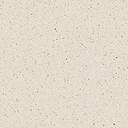 